УВАЖАЕМЫЕ РОДИТЕЛИ!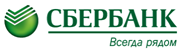 С 1 декабря 2015 г. «Школьную карту» можно пополнять через Сбербанк удобным способом:Порядок оплаты через БЕСПЛАТНЫЙ интернет-сервис «Сбербанк Онлайн»:Воспользуйтесь личным кабинетом по ссылке  https://online.sberbank.ru Пройдите саморегистрацию или введите постоянный логин и пароль, подтвердите вход SMS-паролем.Во вкладке «Платежи и переводы» в строке поиска введите ИНН организации   5406785119. Выберите ИнфоШкола-Сибирь. Выберите карту для списания.Введите номер договора (лицевой счет) и укажите сумму пополнения.Подтвердите операцию  SMS-паролем.Вы также можете подключить бесплатную услугу Автоматической оплаты через Сбербанк Онлайн в разделе  «Мои Автоплатежи»  > «Подключить Автоплатеж» и контролировать оплату через SMS.Порядок оплаты через банковские терминалы:По банковской карте: Платежи, шаблоны, Автоплатежи> В строке поиска указать ИНН организации 5406785119 > ИнфоШкола-Сибирь > Введите номер договора (лицевой счет) и укажите сумму.УВАЖАЕМЫЕ РОДИТЕЛИ!С 1 декабря 2015 г. «Школьную карту» можно пополнять через Сбербанк удобным способом:Порядок оплаты через БЕСПЛАТНЫЙ интернет-сервис «Сбербанк Онлайн»:Воспользуйтесь личным кабинетом по ссылке  https://online.sberbank.ru Пройдите саморегистрацию или введите постоянный логин и пароль, подтвердите вход SMS-паролем.Во вкладке «Платежи и переводы» в строке поиска введите ИНН организации   5406785119. Выберите ИнфоШкола-Сибирь. Выберите карту для списания.Введите номер договора (лицевой счет) и укажите сумму пополнения.Подтвердите операцию  SMS-паролем.Вы также можете подключить бесплатную услугу Автоматической оплаты через Сбербанк Онлайн в разделе  «Мои Автоплатежи»  > «Подключить Автоплатеж» и контролировать оплату через SMS.Порядок оплаты через банковские терминалы:По банковской карте: Платежи, шаблоны, Автоплатежи> В строке поиска указать ИНН организации 5406785119 > ИнфоШкола-Сибирь > Введите номер договора (лицевой счет) и укажите сумму.УВАЖАЕМЫЕ РОДИТЕЛИ!С 1 декабря 2015 г. «Школьную карту» можно пополнять через Сбербанк удобным способом:Порядок оплаты через БЕСПЛАТНЫЙ интернет-сервис «Сбербанк Онлайн»:Воспользуйтесь личным кабинетом по ссылке  https://online.sberbank.ru Пройдите саморегистрацию или введите постоянный логин и пароль, подтвердите вход SMS-паролем.Во вкладке «Платежи и переводы» в строке поиска введите ИНН организации   5406785119. Выберите ИнфоШкола-Сибирь. Выберите карту для списания.Введите номер договора (лицевой счет) и укажите сумму пополнения.Подтвердите операцию  SMS-паролем.Вы также можете подключить бесплатную услугу Автоматической оплаты через Сбербанк Онлайн в разделе  «Мои Автоплатежи»  > «Подключить Автоплатеж» и контролировать оплату через SMS.Порядок оплаты через банковские терминалы:По банковской карте: Платежи, шаблоны, Автоплатежи> В строке поиска указать ИНН организации 5406785119 > ИнфоШкола-Сибирь > Введите номер договора (лицевой счет) и укажите сумму.УВАЖАЕМЫЕ РОДИТЕЛИ!С 1 декабря 2015 г. «Школьную карту» можно пополнять через Сбербанк удобным способом:Порядок оплаты через БЕСПЛАТНЫЙ интернет-сервис «Сбербанк Онлайн»:Воспользуйтесь личным кабинетом по ссылке  https://online.sberbank.ru Пройдите саморегистрацию или введите постоянный логин и пароль, подтвердите вход SMS-паролем.Во вкладке «Платежи и переводы» в строке поиска введите ИНН организации   5406785119. Выберите ИнфоШкола-Сибирь. Выберите карту для списания.Введите номер договора (лицевой счет) и укажите сумму пополнения.Подтвердите операцию  SMS-паролем.Вы также можете подключить бесплатную услугу Автоматической оплаты через Сбербанк Онлайн в разделе  «Мои Автоплатежи»  > «Подключить Автоплатеж» и контролировать оплату через SMS.Порядок оплаты через банковские терминалы:По банковской карте: Платежи, шаблоны, Автоплатежи> В строке поиска указать ИНН организации 5406785119 > ИнфоШкола-Сибирь > Введите номер договора (лицевой счет) и укажите сумму.